                      			GeografiaOntem vocês fizeram o projeto da maquete de um vulcão. Hoje vocês pegarão o projeto e a lista de materiais e irão executá-lo.Aos alunos que permanecem em casa por gentileza enviem uma foto do vulcão no meu whatsapp.  Boa construção!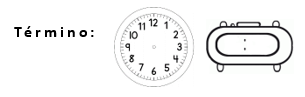 